          firma SVOBODA – Lučice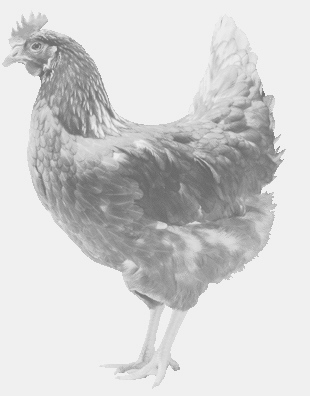  drůbežárna Mírovka, Vadín, 569489358, 777989857NOSNÉ KUŘICE  barva červená a černáStáří:    19 týdnůCena:   175,- Kč/kusÚterý 9. března 2021V 9.00 h. – Jámyna návsiMožno objednat: 569 489 358 svoboda.lucice@seznam.cz